Joe Youngblood 				@youngbloodjoeContact: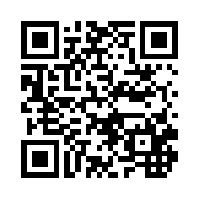 Cell: 620-757-6520	website: www.JoeYoungblood.comEmail: joe.youngblood@dotmediaweb.comExperienceWrightIMC  		 Plano, TX 		January 2012 – December 2013Title(s): Senior Account Executive, Senior Strategist, Senior Specialist Highlights: Consultant to major brands such as; Travelocity, TGI Fridays, and Massage EnvyConsultant to smaller regional brands such as; TexasLending.com, Cash Store, and Statewide RemodelingCreate SEO and Digital Marketing strategy for clientsCreate Online Reputation Management strategy for clientsCreate Conversion Rate Optimization strategy for clientsLead team of SEO and Social Media marketersWrite and review reports on activity for clientsPublished on Moz.com’s YouMoz BlogSpoke at Various conferences and meetup groups (Pubcon Las Vegas, Pubcon New Orleans, Emerging Tech Conference, etc..)Sigma Relocation	Irving, TX		December 2009 – December 2012Title(s): Intern, Online Marketing CoordinatorHighlights:Created link building programsCreated social media marketing strategy for both the company and agentsDeveloped content for Reputation ManagementTrained marketing interns on SEO and Digital marketingRemoved website from Google Panda penaltyTools I am Familiar WithSEOMoz Tools, Open Site Explorer, MajesticSEO, Buzzstream, Google Analytics, Google Webmaster Tools, Bing Webmaster Tools, Link Research Tools, Optimizely, Convert.com, Google Trends, Google Insights, Topsy, Screaming Frog, Microsoft ExcelOther QualificationsVice President of Dallas - Fort Worth Search Engine Marketing, a local non-profit club for SEO and Digital marketers.Building HTML websites since 1995, Digital Marketing and SEO since 2004Marketing degree from University of Texas at Arlington 2010